1. Codice esito: 112809E2. Codice esito: 113076E3. Codice esito: 113933EStazione appaltanteCOMUNE DI ALTAVILLA IRPINADescrizione:Lavori di bonifica e di messa in sicurezza permanente della ex discarica di RSU sita alla località Tufara di Altavilla IrpinaTipologia (classificazione Common Procurement Vocabulary - CPV)CPV1: 45112360-6 - Lavori di bonifica di terreni 
Codice Unico di progetto di investimento Pubblico (CUP) CUP: F69D14001760006 Codice Identificativo Gara (CIG)CIG: 6241097C29 Importo complessivo dei lavori a base di gara compresi gli oneri per la sicurezza (IVA esclusa)Euro 1.630.000,00Sono previsti gli oneri per la sicurezza?Sì
Importo degli oneri per l'attuazione dei piani di sicurezza non soggetti a ribasso d'asta (IVA esclusa) Euro 23875,84Importo contrattuale (IVA esclusa)Euro 1557724,41Percentuale ribasso di gara dell'offerta aggiudicataria% 4,500Procedura di aggiudicazioneProcedura apertaData entro cui gli operatori economici dovevano presentare richiesta di partecipazione o presentare offertadata 10/06/2015Corrispettivo del lavoro a misuraEuro 0,00 Categoria prevalente:OG12  Euro III-bis fino a euro 1.500.000Categoria scorporabile:Data di aggiudicazione definitiva28/09/2015GaraN. imprese richiedenti 0
N. imprese invitate 0
N. imprese offerenti 5
N. imprese ammesse 5AggiudicatarioCONSORZIO CAMPALE STABILE Criteri di aggiudicazioneOfferta economicamente piu' vantaggiosaTempo di esecuzione dei lavori13.1 numero giorni 140
data presunta di fine lavori 30/12/2015Stazione appaltantecomune di calabrittoDescrizione:riqualificazione e incremento dell’efficienza energetica del patrimonio edilizio pubblico e realizzazione di impianti di produzione e distribuzione di energia da fonti rinnovabili. Edificio comunale adibito a scuola materna statale Tipologia (classificazione Common Procurement Vocabulary - CPV)CPV1: 45255500-4 - Lavori di trivellazione e di esploraz... 
Codice Unico di progetto di investimento Pubblico (CUP) CUP: G94E15000920002 Codice Identificativo Gara (CIG)CIG: 64079149E8 Importo complessivo dei lavori a base di gara compresi gli oneri per la sicurezza (IVA esclusa)Euro 201.939,68Sono previsti gli oneri per la sicurezza?Sì
Importo degli oneri per l'attuazione dei piani di sicurezza non soggetti a ribasso d'asta (IVA esclusa) Euro 3959,60Importo contrattuale (IVA esclusa)Euro 190994,69Percentuale ribasso di gara dell'offerta aggiudicataria% 3,335Procedura di aggiudicazioneProcedura apertaData entro cui gli operatori economici dovevano presentare richiesta di partecipazione o presentare offertadata 22/12/2015Corrispettivo del lavoro a misuraEuro 39993,30 Categoria prevalente:OS21  Euro I fino a euro 258.000Categoria scorporabile:OS28  Euro I fino a euro 258.000
Data di aggiudicazione definitiva16/03/2016GaraN. imprese richiedenti 0
N. imprese invitate 0
N. imprese offerenti 6
N. imprese ammesse 5AggiudicatarioRe.Co. Srl - [aggiudicatario]Criteri di aggiudicazioneOfferta economicamente piu' vantaggiosaTempo di esecuzione dei lavorinumero giorni 125
data presunta di fine lavori 31/07/2016Stazione appaltanteCOMUNE DI CASALBOREDescrizione:Lavori di sistemazione Centro Storico Restauro Centro Comunale Polifunzionale con opere di Miglioramento Statico Funzionale (palazzo Gambarota - Sala Sannita)Tipologia (classificazione Common Procurement Vocabulary - CPV)CPV1: 45454100-5 - Lavori di restauro 
Codice Unico di progetto di investimento Pubblico (CUP)CUP: C64B08000100006 Codice Identificativo Gara (CIG)CIG: 6486926CAB Importo complessivo dei lavori a base di gara compresi gli oneri per la sicurezza (IVA esclusa)Euro 997.560,45Sono previsti gli oneri per la sicurezza?Sì
Importo degli oneri per l'attuazione dei piani di sicurezza non soggetti a ribasso d'asta (IVA esclusa) Euro 10040,18Importo contrattuale (IVA esclusa)Euro 961626,16Percentuale ribasso di gara dell'offerta aggiudicataria% 4,743Procedura di aggiudicazioneProcedura negoziata senza bandoData entro cui gli operatori economici dovevano presentare richiesta di partecipazione o presentare offerta 04/01/2016Corrispettivo del lavoro a corpo  Euro 0,00 Categoria prevalente:OG2  Euro III fino a euro 1.033.000Categoria scorporabile:Data di aggiudicazione definitiva 04/04/2016GaraN. imprese richiedenti 0. N. imprese invitate 0.N. imprese offerenti 6.N. imprese ammesse 4AggiudicatarioEFFEDUE COSTRUZIONI S.R.L. Criteri di aggiudicazionePrezzo più basso Tempo di esecuzione dei lavorinumero giorni 49
data presunta di fine lavori 31/08/2016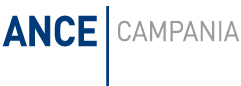 